Повторительно-обобщающий урок по теме «Социальная сфера общества»15.04.2020ТестУровень АСовокупность связей между различными социальными группами, выполняющими социальные функции в соответствии со сложившимися в данном обществе нормами и ценностями, называется:а)	социальная структура;б)	социальная стабильность;в)	социальная группа;г)	социальная стратификация.Совокупность людей, выделяемую для исследования по какому- нибудь признаку, не имеющему социального значения, называют:а)	большая группа;б)	малая группа;в)	номинальная группа;г)	реальная группа.Уважение к занимаемому человеком месту в социальной иерархии относится к одному из четырех оснований стратификации, определяемому как:а)	доход;б)	власть;в)	образование;г)	престиж.В период Средневековья в Европе существовала модель стратификации:а)	кастовая;б)	сословная;в)	классовая;г)	современная.Соотносительное с другими положение индивида или группы в социальной системе, обусловленное выполняемыми ими социальными функциями с вытекающими из них правами и обязанностями, называется:а)	социальный статус;б)	социальное положение;в)	социальная роль;г)	социальное расслоение.Переход индивида или социальной группы от одной социальной позиции к другой, находящейся на том же уровне, называется:а)	межпоколенная мобильность;б)	внутрипоколенная мобильность;в)	вертикальная мобильность;г)	горизонтальная мобильность.Образ жизни и действий большого количества людей, оказывающий существенное влияние на социальную жизнь и стабильность общества, есть:а)	социальные движения;б)	социальные поступки;в)	социальное поведение;г)	социальные действия.Внешне не организованная общность людей, которые находятся в непосредственном контакте друг с другом, связаны общим эмоциональным состоянием и объектом внимания, есть:а)	масса;б)	толпа;в)	публика;г)	семья.Группа людей, поведение которых укладывается в установленные для определенных ситуаций нормы, но выходит за рамки обычного поведения, называется:а)	экспрессивная толпа;б)	агрессивная толпа;в)	экстатическая толпа;г)	конвенциональная толпа.Создание идеальных общественных систем — это цель:а)	утопических движений;б)	движения реформ;в)	революционных движений;г)	консервативных движений.К девиантному поведению не относится:а)	конформизм;б)	инновация;в)	ритуализм;г)	ретритизм.Соглашение, достигнутое путем взаимных уступок, называется:а)	переговоры;б)	компромисс;в)	посредничество;г)	применение силы.В случае, когда человеку необходимо принять то или иное решение, в его сознании может произойти:а)	внутриличностный конфликт;б)	межличностный конфликт;в)	социальный конфликт;г)	политический конфликт.Исторически возникший вид устойчивой социальной общности людей, представленный племенем, народностью, нацией, называется:а)	классовая общность;б)	этническая общность;в)	профессиональная общность;г)	экономическая общность.Социальная общность, исторически складывавшаяся на определенной территории на основе общности культуры, языка, экономических связей, государственности, развитого национального самосознания, называется:а)	род;б)	племя;в)	народность;г)	нация.Несправедливое отношение одной нации к другой, характеризующееся в числе других показателей неравномерным распределением материальных и духовных благ, называется;а) ассимиляция;б) аккультурация;в) дискриминация;г) геноцид.Политика насильственного поглощения одного народа другим называется:а)	дискриминация;б)	геноцид;в)	аккультурация;г)	ассимиляция.Убеждения и социальные действия, в основе которых лежит чувство любви к своему Отечеству, представляют собой:а)	этноцентризм;б)	национализм;в)	патриотизм;г)	фашизм.Движения, имеющие целью отделение от государства и создание своего национального государственного образования, называются:а)	национальными;б)	сепаратистскими;в)	этноцентристскими;г)	патриотическими.Укажите неверное положение. Чтобы предотвратить возникновение национальных конфликтов, государство должно:а)	гарантировать реализацию прав и свобод личности независимо от ее национальности;б)	содействовать движениям за создание собственного национального государственного образования;в)	способствовать повышению уровня политической культуры граждан;г)	противодействовать проявлениям этноцентризма.Определение семьи: «Круг лиц, связанных взаимными правами и обязанностями, вытекающими из брака, родства, принятия детей на воспитание» — относится:а)	к экономическому подходу;б)	к социологическому подходу;в)	к юридическому подходу;г)	к культурологическому подходу.Брак одного мужчины с одной женщиной в одно и то же время называется:а)	моногамия;б)	полигамия;в)	полигиния;г)	полиандрия.Удовлетворяя потребности человека в любви, заботе, общении, семья выполняет:а)	репродуктивную функцию;б)	социально-статусную функцию;в)	эмоциональную функцию;г)	хозяйственно-бытовую функцию.Существование семьи в составе супругов и детей относится:а)	к первому периоду жизненного цикла семьи;б)	ко второму периоду жизненного цикла семьи;в)	к третьему периоду жизненного цикла семьи;г)	к четвертому периоду жизненного цикла семьи.В России государственной поддержкой пользуется только:а)	фактический брак;б)	брак, зарегистрированный в органах ЗАГС;в)	брак, оформленный по религиозным канонам;г)	брак, оформленный по брачному договору.Имущество, приобретенное супругами во время брака, относится:а)	к личной собственности;б)	к общей собственности;в)	к совместной собственности;г)	к брачной собственности.Присвоение фамилии ребенку является:а)	обязанностью органов ЗАГС;б)	правом органов ЗАГС;в)	обязанностью родителей;г)	правом родителей.Уплата средств на содержание несовершеннолетних детей или бывшего супруга, который потерял трудоспособность во время пребывания в браке, называется:а)	алиментные обязательства;б)	лишение родительских прав;в)	усыновление;г)	попечительство.Определение: «Социально-демографическая группа общества, выделяемая на основе совокупности особенностей социального положения, социально-психологических свойств, которые определяются уровнем социально-экономического, культурного развития, условиями социализации в обществе» — относится к понятию:а)	дети;б)	подростки;в)	юноши;г)	молодежь.Совокупность тех форм деятельности, в результате которых индивид или группа усваивает политическую культуру, становясь политическим субъектом, называется:а)	начальная социализация;б)	продолженная социализация;в)	политическая социализация;г)	нравственная социализация.31)  Социальная группа — это:небольшая по численности группа людей, объединенных общими целями;группа людей, выделенных по социально значимым признакам;объединение людей, основанное на браке или кровном родстве;группа живущих вместе родственников.32) К большим социальным группам не относится:семья;        социальные слои;классы;    молодежь.33) Средний класс характеризует:способность удовлетворить только физические потребности, обеспечивающие выживание человека;получение минимальных доходов в виде заработной платы, пенсии, стипендии, пособий;владение большим имуществом, деньгами;поддержание достойного уровня жизни, позволяющего удовлетворить все разумные потребности.34). К условиям вступления в брак не относится:достижение брачного возраста;согласие родителей;отсутствие родственных связей;взаимное добровольное согласие.35). Социальные нормы — это:правила, установленные в обществе и регулирующие человеческое поведение;внешние формы поведения человека;принятая в особых социальных кругах система правил поведения;все то, что унаследовано от предшественников.36. Семья в отличие от других малых групп характеризуется:высокой социальной активностью;общностью быта;общими увлечениями;профессиональными интересами.37. Верны ли следующие суждения о ситуации в России?А. В последнее десятилетие в России возросло социальное неравенство среди населения.Б. Острой социальной проблемой в России стало падение статуса многих массовых интеллектуальных профессий.верно только А;       верно только Б;         верны оба суждения;оба суждения   неверны.38. Верны ли следующие суждения?А. Нравственные нормы возникли позже правовых.Б. Религиозные нормы содержатся в текстах священных книг либо установлены церковью.верно только А;          верно только Б;          оба суждения            верны;оба суждения            неверны.39. К малым группам, в отличие от больших, можно отнести:мелких предпринимателей страны;директоров предприятий региона;школьный класс;рабочих страны.40. Традиции — это:все то, что унаследовано от предшественников;высокочтимые обществом массовые образцы действий;система запретов на какие-либо действия, слова, предметы;социально одобряемые и разделяемые большинством людей представления о том, что такое добро и зло.УровеньВВ Конституции РФ (ст. 7) записано: «Российская Федерация — социальное государство, политика которого направлена на создание условий жизни, обеспечивающих достойную жизнь и свободное развитие человека».Как определяет главную цель политики социального государства Конституция РФ?________________________________________________________Объясните смысл понятия «достойная жизнь», «свободноеразвитие».________________________________________________________Молодежная субкультура.Вспомним некоторые понятия, касающиеся культуры в целом, массовой культуры и субкультур.Чаще всего, говоря о многообразии культур, подразумевают три формы культуры: элитарную, народную, массовую и две её разновидности: субкультуру (от лат. — под) и контркультуру (от лат.— против).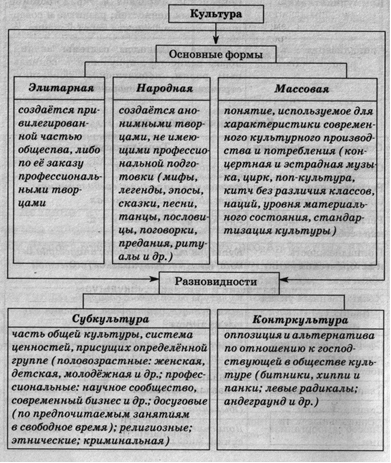 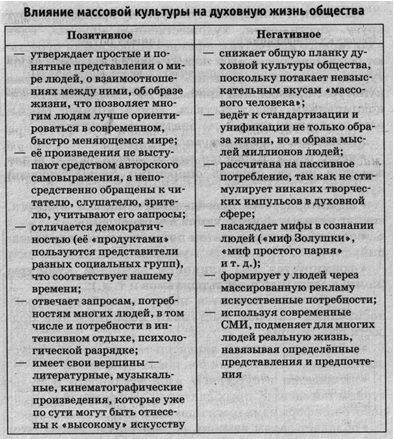 Массовая и элитарная культуры не враждебны друг другу. Достижения, художественные приёмы, идеи «элитарного искусства» через некоторое время перестают быть новаторскими и перенимаются массовой культурой, повышая её уровень. В то же время массовая культура, приносящая прибыль, даёт возможность кинокомпаниям, издательствам, домам моделей оказывать поддержку «творцам» элитарного искусства.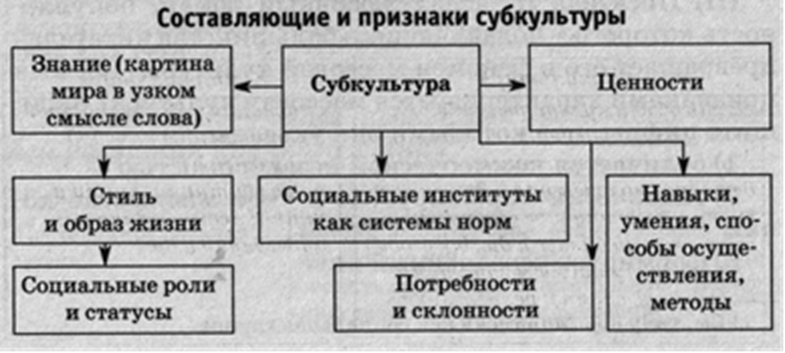 Особенности и характерные черты молодежной субкультуры:часто рассматривается как отклоняющаяся, выражающая некую степень оппозиции господствующей культуре;характеризуется преобладанием отдыха и досуга, вокруг которых формируются все отношения;отличается приоритетом потребительских ориентаций;формируется под влиянием экранной культуры (компьютерных игр, мультфильмов и т. д.);всё больше становится неформальной культурой, носителями которой выступают неформальные подростковые группы;носит суррогатный характер — она полна искусственными заменителями реальных ценностей;отличается отсутствием избирательности в культурном поведении, преобладанием стереотипов и группового конформизма (соглашательства);обладает своим языком, особой модой, искусством и стилем поведения.Молодежная субкультура — субкультура, характерная для молодежи. Это — любое объединение молодёжи, имеющей собственные элементы культуры, а именно: язык (сленг), символику (внешняя атрибутика), традиции, тексты, нормы и ценности.При этом субкультура (лат. sub —под и cultura — культура;  подкультура) — это свод накопленных определенным мировоззрением ценностей и порядков группы людей, объединенных специфическими интересами, определяющими их мировоззрение (англ. alignment). Субкультура — суверенное целостное образование, часть общественной культуры.Современные молодежные субкультуры достаточно разнообразны: металлисты (металхэды, металлеры), панки (англ. punk — перен. разг. «нехороший», «дрянной»), готы (англ. Goths, от англ. gothic — грубый), эмо (англ. emo:от emotional  эмоциональный), скиннхеды (англ. skinheads, от skin — кожа и head — голова), гламур (англ. glamour, собственно «шарм», «очарование», «обаяние»), растаманы (от англ. rasta — растафарианство), Яппи (англ. Yuppie молодой городской профессиональный человек), «Золотая молодёжь» (от фр. Jeunesse, чью жизнь и будущее устроили родители, а сами они стали её прожигателями) и др. Любые молодежные субкультуры основаны на идейных взглядах, убеждениях и даже на смысле жизни. Поклонники субкультур демонстративно показывают свое единство, которое проявляется в стиле одежды или поведении, применение в качестве аксессуаров специфической символики.Панки (англ. punk — перен. разг. «нехороший», «дрянной») — молодежная субкультура, возникшая в середине 1970-х годов в Великобритании, США и Австралии, характерными особенностями которой является любовь к музыке панк-рок, критическое отношение к обществу и политике.Отличаются пестрым эпатажным имиджем (фр. Epatage — скандал). Многие панки красят волосы в яркие неестественные цвета, начесывают и фиксируют их лаком, гелем или пивом. В 1980-х годах стала модной прическа «ирокез».Основной идеологией панков является стремление к личной свободе и независимости. Большинство панков поддерживает нонконформизм (от лат. non — «не» и позднее лат. conformis — «подобный», «сообразный»), исповедуя при этом принципы «полагаться на самого себя» и «не продаваться». По политическим взглядам многих панков можно охарактеризовать как «левых» и приверженцев прогрессивизма, присутствуют и апполитичные люди..ГотыСубкультура готы появилась в конце 70-х годов, когда волна панк рока пошла на спад. Именно по внешнему виду готов отличают от других субкультур. В большинстве случаев можно сказать, готы носят черные одежды, имеют черные волосы, красят ногти в черный цвет и так же подводят глаза.
Мировоззрение готов (англ. Goths, от англ. gothic — грубый) отличается мрачным депрессивным взглядом на жизнь. Оно проявляется в поведении в виде замкнутости, частых депрессий (от лат. deprimo — «давить», «подавить») , меланхолии и повышенной ранимости. Также изолированность от общества, непринятие стереотипов и пристрастие к сверхъестественному. Еще своеобразной чертой большинства готов является своеобразная «артистичность» и стремление к творчеству, которое в основном проявляется в работе над своим внешним видом..ЭМОЭмо (англ. emo: от emotional — эмоциональный) — это как правило подростки 14-18 лет Традиционная прическа эмо — косая, рваная челка до кончика носа, закрывающая один глаз. Предпочтение отдается жестким прямым черным волосам.В центре мировоззрения эмо стоит сверхчувствительность. Эмоции они переживают по-максимуму, потому что жизнь одна и нужно сегодня испытать все, ведь завтра уже не испытаешь сегодняшние чувства. Поэтому все эмоции они испытывают очень сильно, если страдают, то жутко, но если веселятся, то до истерического смеха, радуются как дети, прыгают от избытка чувств, обнимают других, они во всем стремятся быть искренними и открытыми, потому что ложь лишает настоящих чувств и настоящих ценностей, а значит и настоящего счастья..РастаманыЭта субкультура возникла в 1920-х годах на Ямайке. Как и других субкультур, у растаманов (от англ. rasta от rastafari — растафарианство) своя идеология и жизненные принципы.Красный, желтый и зеленый — эти цвета можно найти в одежде каждого растафари и символизируют они цвет эфиопского флага. Изначально растаманы, в основном, выбирали свободные мешковатые рубахи и полотняные штаны, так как подобная одежда идеально подходит для жаркого ямайского климата..ЯппиЯппи (англ. yuppie — молодой городской профессиональный человек) — молодежная субкультура, представители которой ведут конформистский общепринятый образ жизни человека современного западного общества. Яппи имеют высокооплачиваемую работу, в одежде предпочитают деловой стиль, следят за модой, посещают фитнесс-центры. Основной критерий принадлежности к Яппи — успешность.Часто внешними проявлениями мировоззрения яппи выступают цинизм, прагматизм и презрение по отношению к менее успешным людям, аполистичность. Самая любимая их тема — нехватка времени. В кругу яппи не принято обсуждать свои проблемы, они должны выглядеть бодро и энергично.В сообществах яппи табуировано проявление зависти и ненависти, считаемой уделом «лузеров» (англ. loser — неудачник). Для яппи не свойственно хвастаться перенесенными ударами судьбы как достижениями. Удары судьбы принято скрывать, помня их только на уровне холодной логики. Яппи как правило не имеют друзей, гендерные роли в сообществах яппи стерты..«Золотая молодежь»Мажоры входят в субкультуру, характеризующуюся отдыхом в дорогих ночных клубах и тратой денег своих родителей. Свою историю ведут с конца 1980-х годов. Основными внешними атрибутами являются: стильная одежда, дорогая машина и модный мобильник. Они характеризуются замкнутым кругом общения с себе подобными.Идеология мажоров ограничивается возможностями и кошельком состоятельных родителей. Их философия — деньги и возможности папы. Они снисходительно относятся к ровесникам из «простых» семей. Легко и непринужденно идут по жизни, зная, что любые вопросы будут решены. В почете у мажоров предприимчивый молодой человек, знающий 2-3 иностранных языка. Они выступают против наркотиков и занимаются модными видами спорта..СкинхедыСкинхеды (англ. skinheads, от skin — кожа и head — голова) — это группы городской молодежи, живущие посвоим законом, со своей музыкой, отличительными знаками, своей модой и концепцией «мужской дружбы». Это неофашистские молодежные группировки закрытого типа. Проповедуют культ сильной личности, систематически занимаются физической подготовкой.Идеология движения — White Power (англ. Белая власть) — гибрид из германского национал-социализма и модернизированных расовых доктрин Третьего рейха (нем. DrittesReich — «Третья империя», «Третья держава»). С их точки зрения, раса выше нации, а интересы «Белого мира» распрастраняются поверх узкополитических и узконациональных интересов отдельных белых народов..
Для тех, кому изучение молодежных субкультур доставляет настоящее удовольствие, прилагаю еще один интересный анализ по теме:Классификации молодежных субкультурИзучение типов молодежных субкультур началось в 70-е годы XX века. Предлагаю ознакомиться с некоторыми современными типологиями.По принципу объединенияНаиболее популярная классификация, предложенная Л. В. Козиловой:Политические неформальные объединения.Религиозные объединения.Профессиональные и квазипрофессиональные объединения (общее дело и интересы).Спортивные и игровые объединения.Культурные объединения (творчество, познание, анализ).Гендерные объединения (пол, иные демографические признаки).Этнические объединения и землячества (общее происхождение или имитация такового).Криминальные (общность преступных интересов).Молодежные.Субкультурные (принадлежность к субкультурной среде).По типам общностей их носителейВ. Соколов и Ю. Осокин выделяют следующие субкультуры:половозрастные,социально-профессиональные,профессионально-корпоративные,досуговые,религиозные,этнические,территориальные,локальные.По времени возникновенияТ. В. Латышева выделила такие субкультуры:прошлого (стиляги, тедди-бойз);реанимированные (хиппи, готы);современные (ролевики, отаку).По принципу официальностиМожно выделить формальные и неформальные молодежные группы.К формальным относятся официально зарегистрированные в учреждениях юстиции молодежные объединения:политические молодежные объединения (молодежный парламент при Государственной Думе ФС РФ, Народно-демократический союз молодежи (НДСМ), движение «НАШИ», «СТАЛЬ» и др.); всероссийские общественные неполитические молодежные объединения («Российский Союз Молодежи», «Студенческое самоуправление», «Российские Студенческие Отряды» «Мир тесен» и др.);объединения людей с ограниченными возможностями здоровья («Перспектива», «Новые возможности», «Первый российский интернет-портал для инвалидов» и др.);молодежные правозащитные объединения («Равновесие», фонд «Новые перспективы» и др.);экологические молодежные объединения («Зеленый парус», «Лес и мы», «Друзья Балтики» и др.);религиозные молодежные объединения («Общее дело»).К неформальным молодежным группам относятся незарегистрированные юридически или запрещенные законом:экстремистские (националисты, вандалы, религиозные экстремисты и др.);агрессивные движения (гопники, панки и др.);социально-опасные и криминальные формирования (незаконные околорелигиозные формирования (секты), «черные следопыты», деструктивные мимикранты).По принципу включённости участников.Д. В. Вольф классифицирует субкультуры по принципу включенности участников в развитие своей субкультуры.ПассивныеНапример, отаку, фурри, металлисты, готы. Представители пассивных групп не создают чего-то нового, а подражают имеющемуся, иногда возводя это в культ. Чаще всего речь идет о каком-то произведении искусства, о чем-то творческом, либо конкретном жанре, стиле искусства. Участники пассивной субкультурной группы слепо подражают своему «идолу» в поведении, речи, одежде и т. д.Эти группы не имеют социального и политического характера. У них нет своей философии. Есть только желание повторить что-то или кого-то. Эти они самовыражаются. Представители таких групп являются:слушателями,потребителями,зрителями,поклонниками,фанатами.АктивныеК активным субкультурам относятся те, представители которых сами создают и развивают свою культуру, участвуют в ней и активно влияют на социум. Притом в свою очередь активные группы можно поделить:на активные физически (скейтеры, сноубордисты, серферы, роллеры, триальщики, паркурщики, байкеры, а также все экстремальные молодежные группы);активные ментально (битники и члены литературных объединений).Активные группы можно разделить:на репродуктивные (ролевики и реконструкторы, меломаны);продуктивные (хиппи, панки, металлисты, рокеры, инди, граффити, лито).По отношению к обществуГ. А. Нигматулина выделила толерантные субкультуры (байкеры, брейкеры, реперы), нигилистические (мажоры, битники), негативно настроенные группы (хиппи, панки), агрессивные (скинхеды).Представители толерантных групп стараются максимально отстраниться от внешнего мира и не выражать своего отношения к нему.Нигилисты показывают свой стиль жизни и ценности, но не противопоставляют его общепринятым нормам, а предоставляют в виде альтернативы.Негативно настроенная молодежь выражает недовольство и отвращение к общепринятой культуре, но не пытается ее разрушить.Представители агрессивных групп прямо пропагандируют непринятие главной культуры общества и выражают свое отношение открытыми протестами.Как способ самовыраженияИ. Ю. Сундиева любую субкультуру рассматривает как самодеятельность (культурную, политическую, социальную) и способ самовыражения. И выделяет агрессивную субкультуру, эпатажную, альтернативную, социальную и политическую.Агрессивная субкультура имеет культ физической силы (жесткое противостояние мы – они) и внутреннюю иерархию.Эпатажная субкультура подразумевает самовыражение через внешний вид, вызов сложившимся нормам и правилам.Альтернативная культура представляет собой выработку поведения, проведение досуга, образ жизни, отличные от общепринятых.Социальная культура имеет цель в виде решения конкретных социальных задач (экологические, этнокультурные и движения милосердия).Политическая субкультура имеет свои идеи и направлена на изменения социальных ситуаций в стране согласно этим идеям.По типу интересов (Ю. В. Монько и К. М. Оганян)Музыкальные (рейверы, рокеры, брейкеры, битломаны, металлисты, реперы).Интеллектуальные (толкиенисты, археологи, русачи).Религиозно-философские (неохристиане, пушкинисты, буддисты).Спортивные (фанаты, роллеры, байкеры).Компьютерные (хакеры, администраторы).Контркультурные (хиппи, панки, стиляги).Деструктивные (люберы, гопники, скинхеды, фашисты).По принципу включенности индивидаПредлагаю свою классификацию молодежных субкультур по принципу включенности  молодого человека в субкультуру и объему ее влияния на жизнь индивида.Поверхностные субкультурыХарактерен внешний эпатаж, исключительно внешнее самовыражение. Представители не имеют конкретной философии, правил, установок и ценностей. Как правило, такие субкультуры не опасны. К ним относятся:фрики,хипстеры,косплееры.Субкультуры убежденностиСубкультуры убежденности не затрагивают внешний вид человека, но оказывают большое влияние на его мировоззрение, поведение. Могут иметь свои правила, принципы, установки. Такие субкультуры способны создавать угрозу и проблемы обществу. К ним относятся:хакеры и кракеры;геймеры;язычники и неоязычники.Субкультуры глубокой включенностиСубкультуры глубокой включенности индивида имеют конкретные философию, мировоззрение, идеи, пытаются достичь их (законными и/или незаконными способами). При этом имеют внешние признаки принадлежности тому или иному движению. Могут переходить в субкультуры поклонения. К ним относятся:хиппи,панки,готы,растаманы.Субкультуры поклоненияСубкультурам поклонения (фанатизма) свойственно полностью охватывать все сферы жизни индивида, формировать его взгляды, потребности, поведение. Чаще всего проявляются и внешне. Являются опасными для общества. К ним относятся:футбольные болельщики,нацисты,скинхеды,сатанисты.На практике классифицировать субкультуры и определять принадлежность индивида к той или иной молодежной группе сложнее в силу двух причин:Во-первых, одна и та же субкультура может быть охарактеризована с разных сторон и относиться к разным типам.Во-вторых, субкультуры часто взаимодействуют друг с другом, заимствуют что-то из других культур, видоизменяются, «умирают» и возрождаются, развиваются. Эта специфика может усложнять деятельность по подбору средств и методов взаимодействия с группами.Ценности субкультурЦенности молодежных субкультур до сих пор не исследованы до конца. Возможно, это связано с их динамичностью, трансформацией и тенденцией к заимствованиям.Ценности субкультур – диктуемые субкультурой приоритеты и потребности во всех сферах жизни индивида (социальная, духовная, материальная).Как правило, ценности молодежных субкультур не противоречат полностью общепринятым образцам. Чаще они могут мирно сосуществовать или же критике поддаются отдельные аспекты жизни общества. Группы, ценности которых абсолютно противоположны общепринятым, называются контркультурами.В культуре российской молодежи встречаются элементы как контркультур, так и субкультур. В молодежной субкультуре наиболее важной сферой является досуговая. Отсюда и вытекают многие особенности времяпрепровождения и мировоззрения молодых людей.Для некоторых субкультур, например диггеров и толкиенистов, главной ценностью является риск, поиски приключений, испытание себя, поиски новых и необычных ощущений, смысла жизни. Такая же тяга к риску движет и членами субкультур, связанных с опасными видами спорта.Можно выделить несколько групп субкультур, классифицировав их по ценностям.По направленности ценностейМузыкальное направление (рокеры, рэперы, металлисты и т. д.).Спортивно-экстремальное (паркурщики, скейтеры, байкеры, мотоциклисты, велосипедисты, воркаут).Субкультуры виртуального пространства (геймеры, хакеры, иные интернет-субкультуры).Модно-потребительские группы (хипстеры, стиляги и т. д.).Эпатажно-эскапистские (эмо, готы, хиппи).Спортивные болельщики (футбольные фанаты, ультрас).Танцевальные группы (брейк-данс, хип-хоп и другое).Креативно направленные (граффити).Творчески увлеченные (анимешники) и творчески-имитационные (реконструкторы, толкиенисты).По типу объединения ценностейПо типу времяпрепровождения (музыкальные и спортивные фанаты, металлисты, люберы, нацисты). Для них ценностью является формирование духовно-нравственной и гражданской ответственности, участие в решении политических проблем, сохранение и восстановление памятников культуры и истории, улучшение окружающей среды, любая социальная и политическая активность.По образу жизни (пипл, хайрасты, религиозные организации, «системники» и любые их ответвления). Пропагандируют и следуют идее ценности человеческого общения, мира и любви. Представителей таких групп объединяет поиск бытия без экономических и социальных проблем, противоречий, войн, повседневных хлопот и иных потрясений. Очень часто даже повзрослев, люди не уходят из этих субкультур, так как для них это не способ проведения досуга, а сама жизнь.По альтернативному творчеству (не признанные официально художники, скульпторы, музыканты, граффитисты). Первое место занимает творческая самореализация. Они рисуют, пишут стихи, музыку, но их творчество выходит за рамки общепринятого, потому не признается официально.По уровню преемственности и ценности ПАВГруппы с негативным отношением (неонацисты, шовинисты, движение стрэйт-эджд).«Группы риска» (растаманы, хиппи, панки, рейверы, рэперы, эмо, готы, байкеры).Группы с нейтральным отношением (аниме, натуристы, нудисты, ролевики, толкиенисты).По отношению ценностей к общепринятым способам их достиженияКонформисты. Ценности группы совпадают с общественными и достигаются законными средствами.Ретретисты. Ценности группы совпадают с общественными, но достигаются любым путем, в том числе противозаконным.Ритуалисты. Общественные ценности отрицаются, но ценности субкультуры достигаются только законным путем.Инноваторы. Не признаются ни ценности, ни способы их получения. Участники предлагают альтернативные методы достижения целей.Мятежники. Не признаются ценности и способы, выдвигаются альтернативы. Для их достижения выбираются любые методы.По гендерным ценностямАндрогинность (отсутствие отличия полов и разделения социальных ролей). Тенденция заметна, например, у эмо, глэм-рокеров, фриков, готов, анимешников, хиппи.Маскулинность (культ физической силы, брутальности и мужественности). Характерна для футбольных фанатов, байкеров, металлистов, скинхедов, гопников.В некоторых субкультурах сохранилась гендерная идентификация и разделение ролей (гламур, ролевики, хип-хоп).Гендерно индифферентные, то есть нейтральные группы (панк, раста, рейв, альтернатива, роллеры, скейтеры, сноубордисты, хакеры, растаманы).Спорным является вопрос о причинно-следственных связях между ценностными ориентациями субкультур и особенностями современной молодежи:с одной стороны, молодежь сама создает и развивает субкультуры, а значит, вкладывает определенные ценности;с другой – субкультуры взаимодействуют друг с другом, с общей культурой, с культурой других стран, а значит, в них проникают новые (возможно, кому-то выгодные) установки.Как правило, ценности субкультур очень влияют на формирование личности и оставляют свой след навсегда. Даже после самоопределения человека в обществе и ухода из субкультуры некоторые субкультурные ценности навсегда остаются с ним. Ценности и тенденции молодежной среды, наблюдаемые в наши дни, могут укорениться и стать определяющим фактором в формировании будущего страны, общества, мировой культуры.